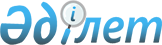 Мәслихаттың 2018 жылғы 2 ақпандағы № 229 "Әлеуметтік маңызы бар қатынастардың тізбесін айқындау туралы" шешіміне толықтырулар енгізу туралыҚостанай облысы мәслихатының 2023 жылғы 16 қарашадағы № 71 шешімі. Қостанай облысының Әділет департаментінде 2023 жылғы 29 қарашада № 10096 болып тіркелді
      Қостанай облыстық мәслихаты ШЕШІМ ҚАБЫЛДАДЫ:
      1. Қостанай облыстық мәслихатының "Әлеуметтік маңызы бар қатынастардың тізбесін айқындау туралы" 2018 жылғы 2 ақпандағы № 229 шешіміне (Нормативтік құқықтық актілерді мемлекеттік тіркеу тізілімінде № 7518 болып тіркелген) мынадай толықтырулар енгізілсін:
      көрсетілген шешімнің қосымшасында:
      Әлеуметтік маңызы бар қатынастардың тізбесі мынадай мазмұндағы реттік нөмірлері 50, 51, 52 жолдармен толықтырылсын:
      "
      ".
      2. Осы шешім алғашқы ресми жарияланған күнінен кейін күнтізбелік он күн өткен соң қолданысқа енгізіледі.
					© 2012. Қазақстан Республикасы Әділет министрлігінің «Қазақстан Республикасының Заңнама және құқықтық ақпарат институты» ШЖҚ РМК
				
50
Майское - Әйет - Майское (ауданішілік)
51
Амангелді - Қостанай - Амангелді (ауданаралық (қалааралық облысішілік))
52
Маршрут № 4 "№ 8 орта мектебі – Пионерская көшесі" (қалалық (Арқалық қаласы))
С. Манасбаев
